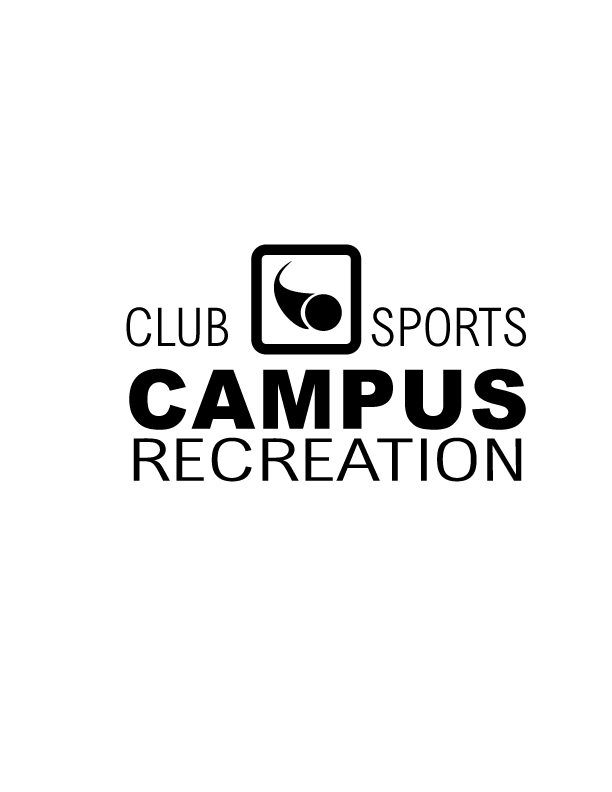 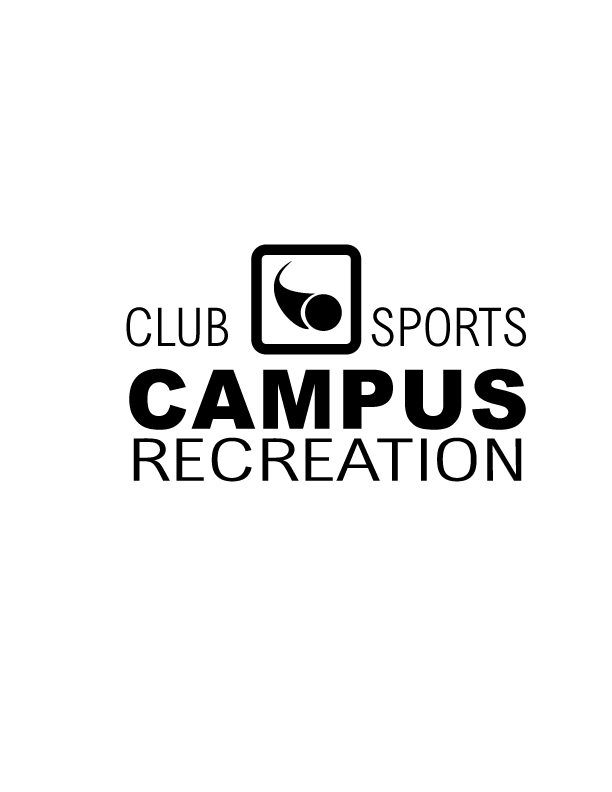 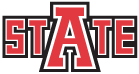 Day _____________________		Date ____________________		Time _____________ AM/PMParticipant Information:Name _________________________________		ASU  ID # ____________________________________Gender: ____Male	____ Female		Age ______Classification: ____ Student		____ Faculty/Staff	_____ Guest      	____ OtherActivity:____ Club Sport (Specify) _____________________	____ Other (Specify) ________________________________Location:____ Rugby Field			____ IM Complex Field # ____		____ Red WOLF Center____ Basketball Courts			____ SFB Field #____			____ Fitness Room____ Multi-Purpose Room		____ Track				____ MAC Gym ____ Other (Specify) ___________________________			Part of Body Injured___ Head		___ Neck		___ Hand: L     R		___ Ankle: L    R	___ Mouth___ Ear:  L    R		___ Arm: L    R		___ Finger			___ Foot:  L     R	___ Shoulder: L    R___ Eye: L    R		___ Elbow: L    R	___ Abdomen			___ Knee: L    R	___ Back___ Nose		___ Leg: L     R		___ Other (Specify)_____________Description of Injury__________________________________________________________________________________________________________________________________________________________________________________________Action TakenFirst Aid By:___________________	Treatment: ______ Band-Aid  _____ Ice _____ None _____ Other(Specify) University Police Notified: ____Yes ____No	Participant sent to: ____ Home ____Student Health Center ____HospitalTransportation: ____ Private Vehicle  _____ Ambulance  ______ Other (Specify)______________________________